SAC AgendaMarch 5, 2024 Members in attendance: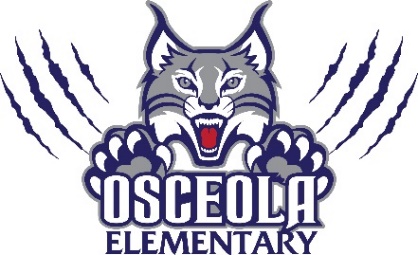 Others present: Meeting called to order Review and Approval of February minutes Funds ReportNeeds Assessment Survey UpdateDistrict Update Principal comments Open Floor (Celebrations/Questions) Next meeting date: April 2nd at 5:30 Meeting called to close 